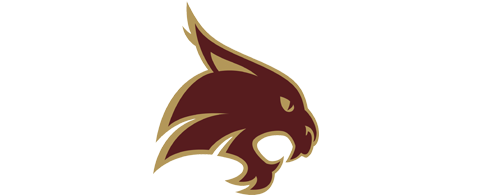 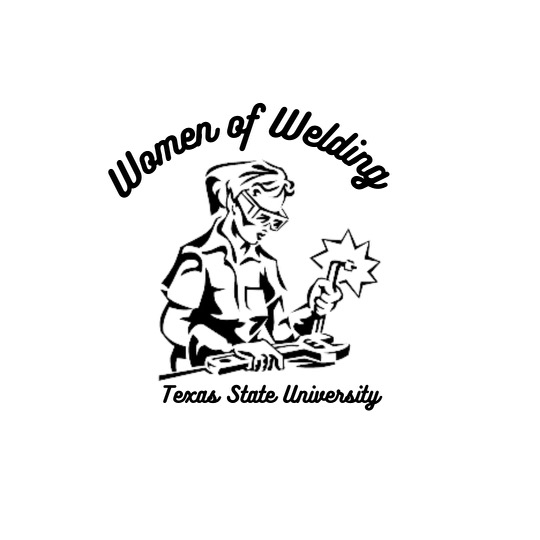 Women of WeldingSummer Camp ApplicationTo be eligible, applicant must:  Be high school female going into their Sophomore, Junior, or Senior yearBe interested in a career in the welding industrySubmit application to b_b518@txstate.edu by 11:59 pm on April 1, 2022.Be able to attend the Women of Welding Camp from July 18th to July 22nd, 2022Please enter the information in the following spaces and do not alter the application.How did you hear about the Women of Welding camp hosted by Texas State University Department of Agricultural Sciences? Circle one: I am able to attend the WOW Camp from July 18th to July 22nd, 2022. 	   YES       NOPlease share your welding experience. (Limit to space provided)Please describe your future plans for the next five years. (Limit to space provided)Please describe why you should be selected to attend the Women of Welding Summer Camp(Limit to space provided).First Name:Last Name:Email Address:Phone Number:Mailing Address:Advisor Name:Advisor Phone Number:Advisor Email:Year of Graduation: